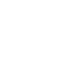 НОВООДЕСЬКА МІСЬКА РАДАМИКОЛАЇВСЬКОЇ ОБЛАСТІР І Ш Е Н Н ЯПро затвердження технічної документації                                   із землеустрою щодо встановлення (відновлення)	меж в натурі (на місцевості) та передачу у власність земельної ділянки громадянці України Коптиловій Е.П.Керуючись Конституцією України, пунктом 34 частини 1 статті 26 Закону України «Про місцеве самоврядування в Україні», відповідно до витягів з Державного земельного кадастру про земельну ділянку, керуючись статтями 12, 40, 81, 116, 117, 118, 121, 122, 186-1  Земельного Кодексу  України, пункту 2 Розділу VII Прикінцеві та Перехідні положення Закону України «Про Державний земельний кадастр», Законом України «Про землеустрій», Законом України «Про Державний земельний кадастр», Законом України «Про державну реєстрацію речових прав на нерухоме майно та їх обтяжень», статтею 24 Закону України "Про регулювання містобудівної діяльності" розглянувши технічну документацію із землеустрою встановлення (відновлення) меж та передачі земельної ділянки у власність громадянці України Коптиловій Е.П., розроблену ФОП Пуховим С.С. та враховуючи рекомендації  постійної комісії міської ради з питань аграрно-промислового розвитку та екології, міська радаВИРІШИЛА:1.Затвердити технічну документацію із землеустрою щодо встановлення (відновлення) меж земельної ділянки в натурі ( на місцевості) та передати у власність громадянці України Коптиловій Еллі Петрівні (іден. код 3052413388) земельну ділянку, розташовану за адресою: село Троїцьке, вулиця Рогозіна, 6 площею 0,2500 га - (02.01) для будівництва та обслуговування житлового будинку, господарських будівель та споруд (кадастровий номер 4824885800:04:056:0003).2. Громадянці України Коптиловій Е.П. зареєструвати в відповідних органах право власності на земельну ділянку, згідно цільового призначення для будівництва і обслуговування житлового будинку, господарських будівель і споруд.3. Контроль за виконанням цього рішення покласти на постійну комісію міської ради з питань аграрно-промислового розвитку та екології.Міський голова  						Олександр ПОЛЯКОВВід 27.05.2021 р. № 54м. Нова Одеса         ІХ (позачергова) сесія восьмого скликання